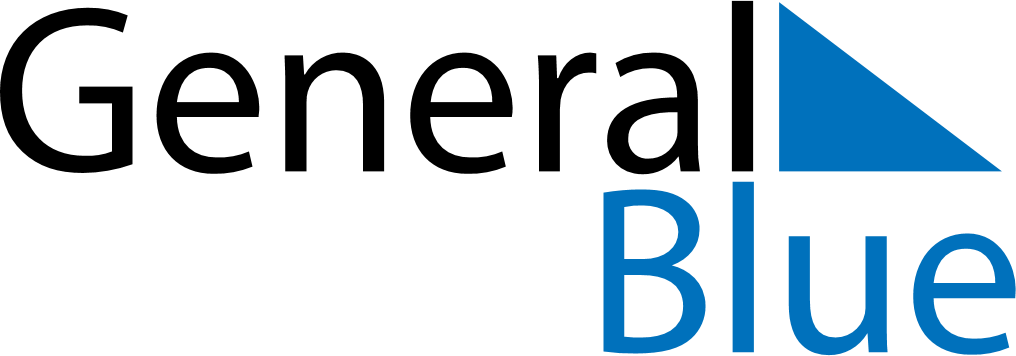 December 2024December 2024December 2024December 2024December 2024December 2024Manacapuru, Amazonas, BrazilManacapuru, Amazonas, BrazilManacapuru, Amazonas, BrazilManacapuru, Amazonas, BrazilManacapuru, Amazonas, BrazilManacapuru, Amazonas, BrazilSunday Monday Tuesday Wednesday Thursday Friday Saturday 1 2 3 4 5 6 7 Sunrise: 5:42 AM Sunset: 6:00 PM Daylight: 12 hours and 17 minutes. Sunrise: 5:42 AM Sunset: 6:00 PM Daylight: 12 hours and 17 minutes. Sunrise: 5:43 AM Sunset: 6:01 PM Daylight: 12 hours and 17 minutes. Sunrise: 5:43 AM Sunset: 6:01 PM Daylight: 12 hours and 18 minutes. Sunrise: 5:44 AM Sunset: 6:02 PM Daylight: 12 hours and 18 minutes. Sunrise: 5:44 AM Sunset: 6:02 PM Daylight: 12 hours and 18 minutes. Sunrise: 5:44 AM Sunset: 6:03 PM Daylight: 12 hours and 18 minutes. 8 9 10 11 12 13 14 Sunrise: 5:45 AM Sunset: 6:03 PM Daylight: 12 hours and 18 minutes. Sunrise: 5:45 AM Sunset: 6:04 PM Daylight: 12 hours and 18 minutes. Sunrise: 5:46 AM Sunset: 6:04 PM Daylight: 12 hours and 18 minutes. Sunrise: 5:46 AM Sunset: 6:04 PM Daylight: 12 hours and 18 minutes. Sunrise: 5:46 AM Sunset: 6:05 PM Daylight: 12 hours and 18 minutes. Sunrise: 5:47 AM Sunset: 6:05 PM Daylight: 12 hours and 18 minutes. Sunrise: 5:47 AM Sunset: 6:06 PM Daylight: 12 hours and 18 minutes. 15 16 17 18 19 20 21 Sunrise: 5:48 AM Sunset: 6:06 PM Daylight: 12 hours and 18 minutes. Sunrise: 5:48 AM Sunset: 6:07 PM Daylight: 12 hours and 18 minutes. Sunrise: 5:49 AM Sunset: 6:07 PM Daylight: 12 hours and 18 minutes. Sunrise: 5:49 AM Sunset: 6:08 PM Daylight: 12 hours and 18 minutes. Sunrise: 5:50 AM Sunset: 6:08 PM Daylight: 12 hours and 18 minutes. Sunrise: 5:50 AM Sunset: 6:09 PM Daylight: 12 hours and 18 minutes. Sunrise: 5:51 AM Sunset: 6:09 PM Daylight: 12 hours and 18 minutes. 22 23 24 25 26 27 28 Sunrise: 5:51 AM Sunset: 6:10 PM Daylight: 12 hours and 18 minutes. Sunrise: 5:52 AM Sunset: 6:10 PM Daylight: 12 hours and 18 minutes. Sunrise: 5:52 AM Sunset: 6:11 PM Daylight: 12 hours and 18 minutes. Sunrise: 5:53 AM Sunset: 6:11 PM Daylight: 12 hours and 18 minutes. Sunrise: 5:53 AM Sunset: 6:12 PM Daylight: 12 hours and 18 minutes. Sunrise: 5:54 AM Sunset: 6:12 PM Daylight: 12 hours and 18 minutes. Sunrise: 5:54 AM Sunset: 6:13 PM Daylight: 12 hours and 18 minutes. 29 30 31 Sunrise: 5:55 AM Sunset: 6:13 PM Daylight: 12 hours and 18 minutes. Sunrise: 5:55 AM Sunset: 6:14 PM Daylight: 12 hours and 18 minutes. Sunrise: 5:56 AM Sunset: 6:14 PM Daylight: 12 hours and 18 minutes. 